InformationWhat Happened? ________________________________________________________________________________________________________________________________________________________________________________________________________________________________________________________________________________________________________________________________________________________________________________________________________________________________________________________________________________________________________________________________________________________________________________________________________________________________________________________________________________________________________________________________________________________________________________________________________________________________________________________________________________________________________________________________________________________________________________________________________________________________________________________________________________________________________________________________________________________________________________________________________________________________________________________________________________________________________________________________________________________________________________________________________________________________________________________________________________________________________________________________________________________________________________Initial Contact With CoordinatorChild Development 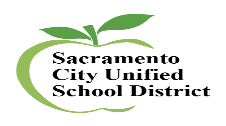 Fact Finding Report Site NameRoom:Name of Person Submitting the ReportName of Person Submitting the ReportCoordinator:Describe what happened (include all names):Who observed the incident:How was it resolved:Date:Time: